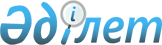 О внесении изменений и дополнения в распоряжение Президента Республики Казахстан от 8 ноября 1999 года № 90 "Об утверждении Инструкции о порядке представления к награждению государственными наградами Республики Казахстан и их вручения, Образцов документов к государственным наградам Республики Казахстан и Описания знаков государственных наград Республики Казахстан"Распоряжение Президента Республики Казахстан от 12 августа 2023 года № 51
      Внести в распоряжение Президента Республики Казахстан от 8 ноября 1999 года № 90 "Об утверждении Инструкции о порядке представления к награждению государственными наградами Республики Казахстан и их вручения, Образцов документов к государственным наградам Республики Казахстан и Описания знаков государственных наград Республики Казахстан" следующие изменения и дополнение:
      1) в Инструкции о порядке представления к награждению государственными наградами Республики Казахстан и их вручения, утвержденной вышеуказанным распоряжением:
      абзац третий пункта 6 изложить в следующей редакции:
      "на председателей ревизионных комиссий областей, городов республиканского значения и столицы - Председателем Высшей аудиторской палаты Республики Казахстан;";
      абзац четвертый пункта 12 изложить в следующей редакции: 
      " - Государственный советник Республики Казахстан;";
      2) приложение 3 к вышеуказанному распоряжению после описания ордена "Достық" (Дружба) дополнить описанием ордена "Ел бірлігі" (Единство народа) согласно приложению к настоящему распоряжению.   Орден "Ел бірлігі" (Единство народа)
      Орден "Ел бірлігі" имеет форму двухслойной восьмиконечной звезды диаметром 50 мм.
      На лицевой стороне ордена в центре расположено изображение шанырака (верхняя сводчатая часть юрты), фон которого залит эмалью голубого цвета.
      По кругу от шанырака в виде солнечных лучей расходятся уыки.
      Вокруг шанырака на фоне голубого цвета располагаются узоры "қошқар мүйіз".
      Под шаныраком на ленте, фон которой залит ювелирной эмалью синего цвета, полукругом нанесена надпись "ЕЛ БІРЛІГІ".
      Фон аверса блестящий, рельеф выступающий блестящий.
      Орден изготавливается из металла белого цвета (сплава серебра с золочением).
      Оборотная сторона ордена матовая и имеет надпись полукругом "ҚАЗАҚСТАН РЕСПУБЛИКАСЫ".
      В нижней части оборотной стороны ордена находится блестящая выступающая площадка, на которую наносится порядковый номер.
      Накладка:
      металл белого цвета (сплав серебра 999, золочение).
      Вставка:
      фианиты - 8 штук диаметром 2,5 мм.
      Орден с помощью ушка и кольца присоединен к шестиугольной планке из металла желтого цвета (латунь), обтянутой шелковой муаровой лентой шириной 34 мм голубого цвета с полоской синего и двумя полосками оранжевого цвета.
      Орден крепится к одежде при помощи булавки с визорным замком.
					© 2012. РГП на ПХВ «Институт законодательства и правовой информации Республики Казахстан» Министерства юстиции Республики Казахстан
				
      Президент Республики Казахстан

К. ТОКАЕВ
ПРИЛОЖЕНИЕ
к распоряжению Президента 
Республики Казахстан от 12 
августа 2023 года № 51 